Продублировать в разделе: информация о проверках деятельности органов исполнительной власти Республики Башкортостан и органов местного самоуправленияО проведении плановой  выездной проверки сельского поселения Старосубхангуловский сельсовет муниципального района Бурзянский район Республики Башкортостан	7 сентября 2017 года Управлением Россельхознадзора по Республике Башкортостан проведена плановая выездная проверка в отношении администрации сельского поселения Старосубхангуловский сельсовет муниципального района Бурзянский район Республики Башкортостан. В ходе  проверки  нарушений  земельного  законодательства  не  выявлено. 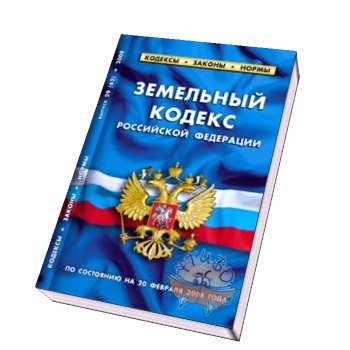 